www.RudolphAcademy.comFigurative Language Quiz  - by Mr. Rudolph IDQuestionsQuestionsMeaning1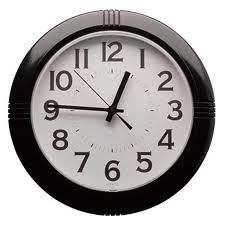 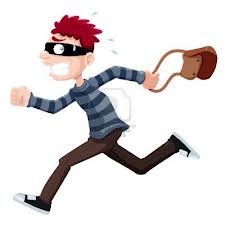 Time is a thief. ________________Time is a thief. ________________2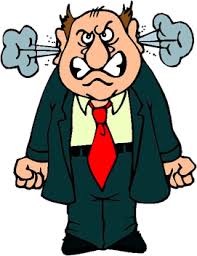 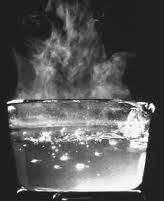 He was boiling mad. _________He was boiling mad. _________3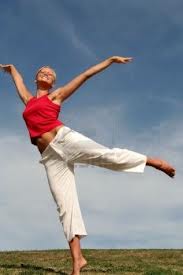 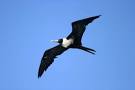 She is as free as a bird.________She is as free as a bird.________4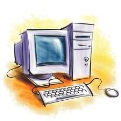 My computer hates me.___________My computer hates me.___________5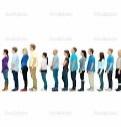 I waited in line for centuries._________6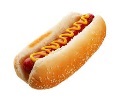 He hates hotdogs.__________7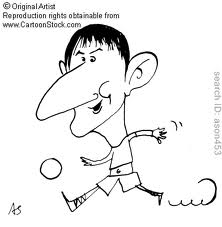 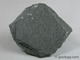 Our team captain is a rock.____________8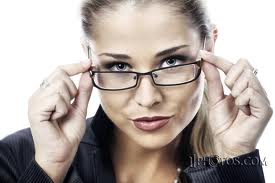 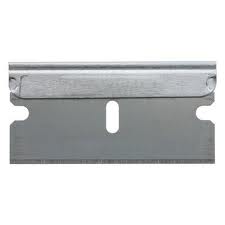 Her mind is as sharp as a razor.___________9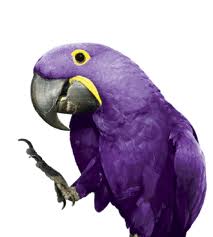 He petted the purple parrot.____________10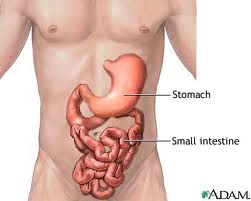 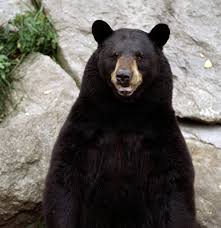 My stomach is growling like a bear._________11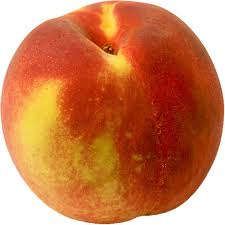 She is as sweet as a peach.___________12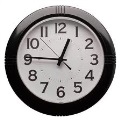 Time never waits for anyone.____________13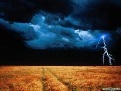 The angry thunder grumbled.___________14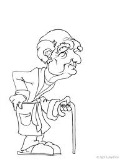 He has to be 900 years old by now._________15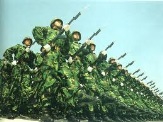 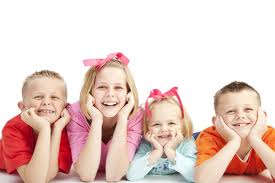 She had an army of children.____________16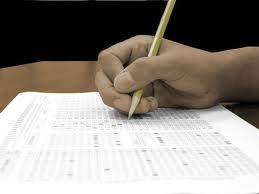 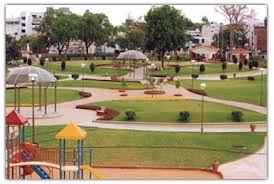 The test was a walk in the park.__________17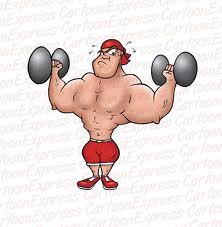 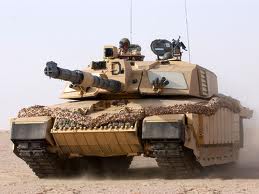 He is built like a tank.______________18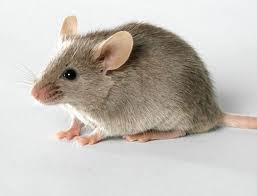 Everyone was as quiet as a mouse._________19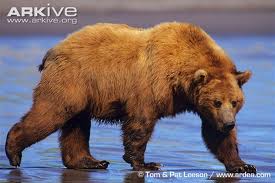 The brown bear bit Bob.___________20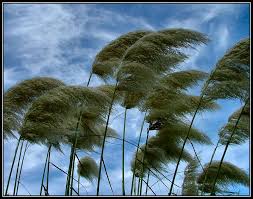 The trees danced with the wind.__________21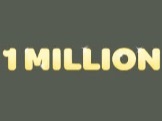 I have millions of other things to do.________22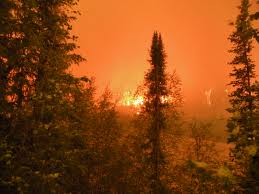 Fred fears forest fires._________23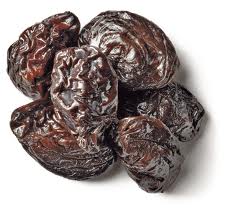 She was as wrinkly as a prune.___________24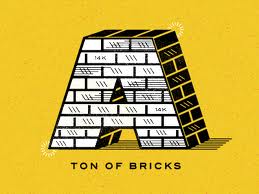 I have a ton of homework to do tonight._____25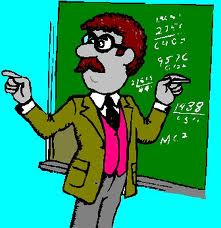 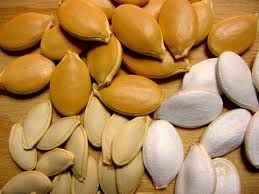 The teacher planted seeds of wisdom.________